Name:_____________________________________Date:______________________________Period:________________Assignment Sheet 7th Grade Week of  March 21, 2016Objective:  Today I am describing force and the different types of motions associated with forces.  I will also calculate its speed (distance/time).  I will also Interpret a line graph representing an object’s motion in terms of distance over time (speed) using metric units.  _______Display board complete with all components for Science Fair/ Place board in the library._______ view terminal velocity video (record reaction below) http://www.bing.com/videos/search?q=terminal+velocity+video&&view=detail&mid=CCC9CEA8D69AEB10BE0ECCC9CEA8D69AEB10BE0E&FORM=VRDGAR______ Notes: PowerPoint Types of Forces and Motion http://www.powershow.com/view4/5a88c8-YjNhM/Types_of_Forces_powerpoint_ppt_presentation_____It’s in the Cards:  net force, force, Newton’s Laws of motion, Acceleration, Gravity, InertiaFriction, Law of Gravitation, Balanced Force, unbalanced force_____ Video:  Calculating Net Force (Summarize video)https://www.youtube.com/watch?feature=player_detailpage&v=zw0gt2qjmBo 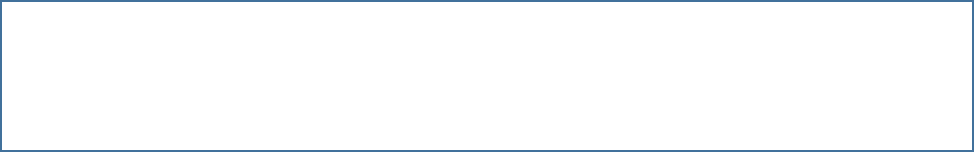 _______Interactive Force Game: (Reaction/Soore:_____)http://phet.colorado.edu/sims/html/forces-and-motion-basics/latest/forces-and-motion-basics_en.htmlhttp://www.scholastic.com/teachers/activity/force-and-motion-6-studyjams-interactive-science-activities______Calculating net force worksheet______Video:  First Black Female Race Car Driver https://www.youtube.com/watch?v=piOXfHvDVd0&feature=player_embedded______PowerPoint:  Speed______Worksheet: Speed______Lab:  Calculating Speed______PowerPoint Distance and Time Graph Notes______Video Summary:  Distance and Time Graphs https://www.youtube.com/watch?feature=player_embedded&v=pNbsvnUdqCo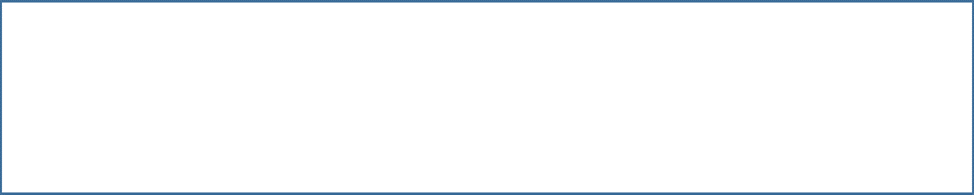 _______Distance and Time Graph worksheet_______ Interactive Distance and Time Graphs (summarize what you learned and show results to the teacher http://www.mathwarehouse.com/graphs/distance-time-graph-activity.phphttps://www.tes.com/teaching-resource/distance-time-graph-interactive-6060551http://www.absorblearning.com/advancedphysics/demo/units/010103.htmlhttp://www.absorblearning.com/media/attachment.action?quick=wo&att=2341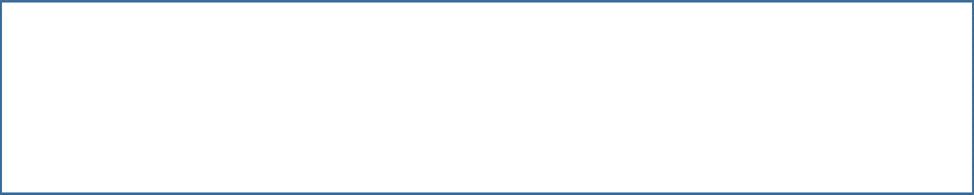 